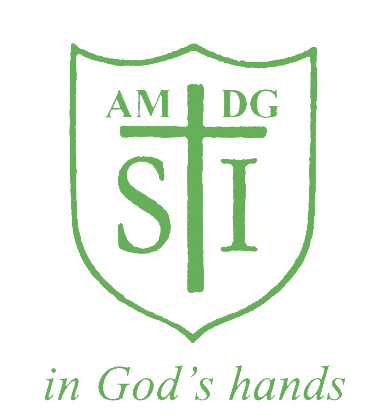 St Ignatius Primary SchoolAccessibility Plan 2018 - 2019St Ignatius Catholic Primary School Accessibility Plan Vision StatementAims and ObjectivesCurrent good practicePhysical EnvironmentCurriculumInformationAccess AuditManagement, coordination and implementationAction PlanVision Statement:Under the Equality Act 2010 schools should have an Accessibility Plan. The Equality Act 2010 replaced all existing equality legislation, including the Disability Discrimination Act. The effect of the law is the same as in the past, meaning that “schools cannot run lawfully discriminate against pupils because of sex, race, disability, religion or belief and sexual orientation”. According to the Equality Act 2010 a person has a disability if:He or she has a physical or mental impairment, andThe impairment has a substantial and long-term adverse effect on his or her ability to carry out normal day-to-day activities.The Accessibility Plan is listed as a statutory document of the Department for Education’s guidance on statutory policies for schools. The Plan must be reviewed every three years and approved by the Governing Body We intend to do this review annually. The review process can be delegated to a committee of the Governing Body, an individual or the Head. At St. Ignatius Catholic Primary School the Plan will be monitored by the head teacher and evaluated by the relevant Governors’ committee.We are committed to working together to provide an inspirational and exciting learning environment where all children can develop an enthusiasm for life-long learning. We believe that children should feel happy, safe and valued so that they gain a respectful, caring attitude towards each other and the environment both locally and globally.The School Accessibility Plan has been developed and drawn up based upon information supplied by the Local Authority, and consultations with pupils, parents, staff and governors of the school. Other, outside agencies and specialists has also been consulted. The document will be used to advise other school planning documents and policies and will be reported upon annually in respect of progress and outcomes. The intention is to provide a projected plan for a three year period ahead of the next review date.The Accessibility Plan is structured to complement and support the school’s Equality Objectives. We understand that the Local Authority will monitor the school’s activity under the Equality Act 2010 (and in particular Schedule 10 regarding Accessibility) and will advise upon the compliance with that duty.We are committed to providing an environment that enables full curriculum access that values and includes all pupils, staff, parents and visitors regardless of their education, physical, sensory, social, spiritual, emotional and cultural needs. We are committed to taking positive action in the spirit of the Equality Act 2010with regard to disability and to developing a culture of inclusion, support and awareness within the school.The School Accessibility Plan shows how access is to be  improved for disabled pupils, staff and visitors to the school within a given timeframe and anticipating the need to make reasonable adjustments to accommodate their needs where practical.The Accessibility Plan contains relevant and timely actions to:-Increase access to the curriculum for pupils with a disability, expanding the curriculum as necessary to ensure that pupils with a disability are as, equally, prepared for life as are the able-bodied pupils; (If a school fails to do this they are in breach of their duties under the Equalities Act 2010); this covers teaching and learning and the wider curriculum of the school such as participation in after-school clubs, leisure and cultural activities or schools visits – it also covers the provision of specialist or auxiliary aids and equipment, which may assist these pupils in accessing the curriculum within a reasonable timeframe;Improve and maintain access to the physical environment of theschool, adding specialist facilities as necessary – this coversImprovements to the physical environment of the school and physical aids to access education within a reasonable timeframe;Improve the delivery of written information to pupils, staff, parents and visitors withDisabilities; examples might include hand-outs, timetables, textbooks and information about the school and school events; the information should be made available in various preferred formats within a reasonable timeframe.The School Accessibility Plan relates to the key aspects of physical environment, curriculum and written information.Whole school training will recognise the need to continue raising awareness for staff and governors on equality issues with reference to the Equality Act 2010.The Accessibility Plan for physical accessibility remains the responsibility of the governing body. It may not be feasible to undertake all of the works during the life of this accessibility plan and therefore some items will roll forward into subsequent plans. The Accessibility Plan will be monitored through the Governing bodyThe school will work in partnership with the Local Authority in developing and implementing this Accessibility Plan.This policy will be reviewed in September 2019Aims and Objectives Our Aims are:Increase access to the curriculum for pupils with advisability,Improve and maintain access to the physical environmentOur objectives are detailed in the Action Plan belowCurrent good practiceWe aim to ask about any disability or health condition in early communications with new parents and carers. For parents and carers of children already at the school, we collect information on disability as part of a survey of parents’ views, or in conjunction with a letter home about a parents ‘evening.Physical EnvironmentDisabled pupils participate in extra-curricular activities. Some aspects of extra-curricular activities present particular challenges, for example: lunch and break-times for pupils with social/interaction impairments, after-school clubs for pupils with physical impairments, school trips for pupils with medical needs .CurriculumThere are areas of the curriculum to which disabled pupils have limited or no access. Some areas of the curriculum present particular challenges, for example, PE for pupils with a physical impairment. Other issues affect the participation of disabled pupils, for example: bullying, peer relationships, policies on the administration of medicines, provision of personal care, the presence or lack of role models or images of disabled people, in effect, all the school’s policies and procedures, written and unwritten.Access AuditThe school consists of three separate buildings.The Foundation Stage and Key Stage 1 are housed on the ground floor of Campion Building. The hall/dining room is also on the ground floor of this building.Years 3 and 4 are situated in Anne Line Building which also contains the school library and the music room. This building is three storeys high and has two staircases.Years 5 and 6 are housed in Briant Building which occupies three floors. It also contains the ICT Suite. There is on-site car parking for staff and visitors which can be used by disabled drivers. There are disabled toilet facilities available on the ground floor of Campion Building. It is fitted with a handrail and a pull emergency cord.The school has internal emergency signage and escape routes are clearly marked. Management, coordination and implementationWe will consult with experts when new situations regarding pupils with disabilities are experienced.The Governors and Senior Leadership Team will work closely with the Local Authority and Diocese.ActionPlanAim 1:   To increase the extent to which disabled pupils can participate in the school curriculum.Our key objective is to reduce and eliminate barriers to access to the curriculum and to ensure full participation in the school community for pupils, and prospective pupils, with a disability.Aim 2: To improve the physical environment of the school to increase the extent to which disabled pupils can take advantage of education and associated services.Aim 3: To improve the delivery of information to disabled pupils and parents.Policy OriginatorSt Ignatius Primary School Person /Governor ResponsibleStatusStatutory Last reviewed Sep 2018Ratified on To be next reviewed  Sep 2019Signed SHORTTERMTargetsStrategiesTimescaleResponsibilitiesSuccess CriteriaSHORTTERMLiaise with Nursery providers to review potential intake for Sept 18To identify pupils who may need additional to or different from provision for Sept 18 IntakeSep 2018 -19HTEYFS   teacherProcedures/equipment/ ideas set in place by Sept 2018.SHORTTERMReview all statutory policies to ensure that they reflect inclusive practice and procedureTo comply with the Equality Act2010Ongoing 2018 -19 HTAll subject leadersAll policies clearly reflect inclusive practice  and procedureSHORTTERMEstablish close liaison with parentsTo ensure collaboration and sharing between school and families.Ongoing 2018 -19.HTAll TeachersClear collaborative working  approachSHORTTERMEstablish close liaison with outside agencies for pupils with on going health needs. Eg Children with severe asthma, epilepsy or mobility issues.To ensure collaboration between all key personnelOngoing 2018 -19HTTAsOutside agenciesClear collaborative working  approachSHORTTERMEnsure full access to the curriculum for all pupilsOutside Play visits; Employment of specialist advisory teachers; CPD forOngoingTeachersAdvice taken and strategies evident inA differentiated curriculum with alternatives offered.The use of P levels to assist in developing learning opportunities for children and also in assessing progress in different subjectsA range of support staff including trained teaching assistantsMultimedia activities to support most curriculum areasUse of interactive ICT equipmentSpecific equipment sourced from occupational therapySENCO EP Classroom practice.ASD children supported and accessing curriculum.MEDIUMTERMTasks/TargetsStrategiesTimescaleResponsibilitiesSuccess CriteriaMEDIUMTERMReview attainment of all SEN pupils.SENCO/Class teacher meetings/Pupil progressScrutiny of assessmentsystem                                                      Regular liaison with parentsTermlyClass teachers SENCOProgress made towards LSP targetsProvision mapping shows clear steps and progress madeMEDIUMTERMMonitor attainment of AMA pupils Policy and AMA  list to be updatedAMA booster groups/activities Monitor AMA listOngoing AnnuallySLTClass teachersAMA pupils making proportionate progress.Achieving above average resultsPromote the involvement of disabled students in classroom discussions/activitiesTake account of variety of learning styles when teachingWithin the Curriculum, the school aims to provide full access tall aspects of the curriculum by providing (where appropriate)Wheelchair accessGiving alternatives tenable disabled pupils to participate successfully in lessonsCreating positive images of disability within the school so that pupils grow into adults who have some understanding of the needs of disabled people.OngoingWhole school approachVariety of learning styles and multi- sensory activities evident in planning and in the classrooms.Ensuring that the needs of all disabled pupils, parents and staff are represented within the school.LONGTERMTargetsStrategiesTimescaleResponsibilitiesSuccess CriteriaLONGTERMEvaluate and review the above shorthand long term targets annuallySee aboveAnnuallySMT, Core curriculum co- coordinatorsGovernorsAll children making good progress.LONGTERMDeliver  findings to the Governing BodyFinance and Premises and Curriculum Governors meetingsAnnually Termly SEN Governor/ SENCOmeetingsSENCOSMT/SENGovernorGovernors fully informed about SEN provision and progressSHORTTERMTargetsStrategiesTimescaleResponsibilitiesSuccess CriteriaSHORTTERMImprove physical environment of school environmentThe school will take account the needs of pupils, staff and visitors with physical difficulties and sensory impairments when planning and undertaking future improvements and refurbishments of the site and premises, such as improved access, lighting, and color schemes, and more accessible facilities and fittings.OngoingSMTEnabling needs to be met where possible.SHORTTERMEnsure visually stimulating environment for all childrenColourful, visually enriched displays in classrooms and inviting role-play areas.OngoingTeaching and support staffEnriched Learning  environment maintained.SHORTTERMEnsure all pupils with a disability are able to be involved.Create access plans for individual disabled children as part of pupil passport processUndertake confidential surveyor staff and governors to ascertain access needs and make sure they are met in the school and meetings etc.With immediate effect, to be constantly reviewedTeaching and support staffEnabling needs to be met where possible.To ensure that the medical needs of all pupils are met fully within the capability of the school.To conduct parent interviews, liaise with external agencies, identifying training needs and establish individual protocols where needed.With immediate effect to be constantly reviewedHead TeacherExternal agencies Ensuring disabled parents have every opportunity to be involvedoffer a telephone call to explain letters home for some parents who need thisadopt a more proactive approach to identifying the access requirements of disabled parentsWith immediate effect to be constantly reviewedWhole school teamWith immediate effect to be constantly reviewedTo ensure that disabled parents are not discriminated against and are encouraged to take interest and be involved in their child’s educationMEDIUMTERMTargetsStrategiesTimescaleResponsibilitiesSuccess CriteriaMEDIUMTERMTo improve community linksSchool to continue to have strong links with schools in local authority and the wider community.OngoingSMTAll staffImproved awareness of disabilities/the wider community and the world and their needsImproved community cohesionLONGTERMTargetsStrategiesTimescaleResponsibilitiesSuccess CriteriaLONGTERMContinue to develop playgrounds and facilities.Look for funding opportunitiesOngoingWhole school approachInclusive child-friendly play areas.LONGTERMEnsure paths around school are as safe  as possible.Communication with parents via safety messages /letters/walk to school weekOngoingSLTNo accidentsLONGTERMSHORT TERMTargetsStrategiesTimescaleResponsibilitiesSuccess CriteriaSHORT TERMEnsure all children with ASD have access to the curriculumRegular parental communicationIndividualized multi-sensory teaching strategies used for AS children.OngoingAll staff to be awareASD children able to access curriculum.Enable improved access to written information for pupils, parents and visitors.Investigate symbol software to support learners with reading difficulties.Raising awareness of font size and page layouts will support pupils with visual impairments.OngoingAll staff to be awareMEDIUMTargetsStrategiesTimescaleResponsibilitiesSuccess CriteriaMEDIUMReview children’s records ensuring school’s awareness of any disabilitiesInformation collected about new children.Records passed up to each class teacher.End of year class teacher meetingsAnnuallyClass teachersOutside agenciesEach teacher/staff member aware of disabilities of children in their classesAnnual reviewsPupil passport meetingsMedical forms updated annually for all childrenPersonal health plansSMTOffice staffLONGTERMTargetsStrategiesTimescaleResponsibilitiesSuccess CriteriaLONGTERMIn-school record system to be reviewed and improved where necessary.Record keeping system to be reviewed.Continual review and improvementSLTEffective communication of information about disabilities throughout school.